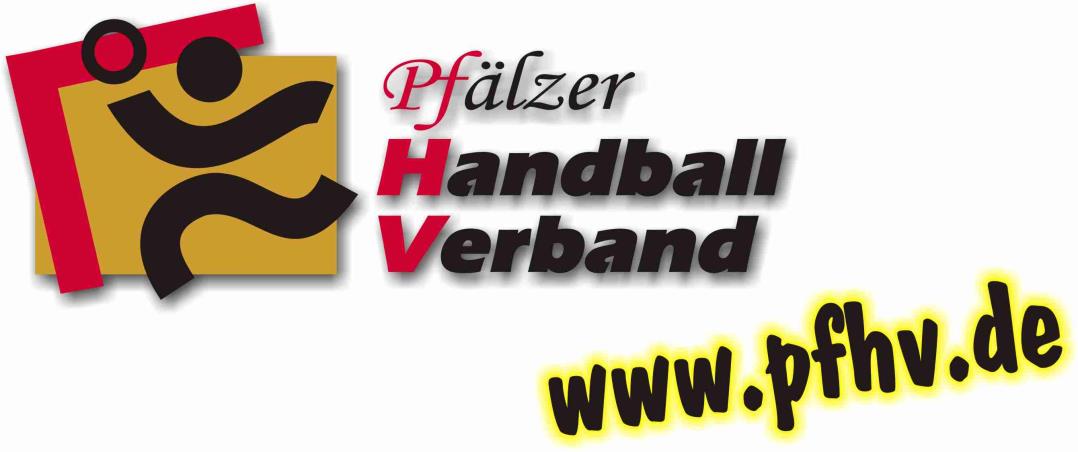 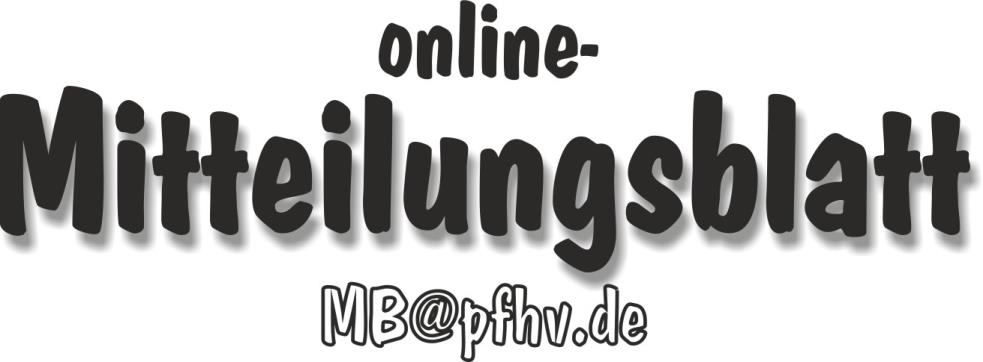 Nummer 32Stand: 09.08.2018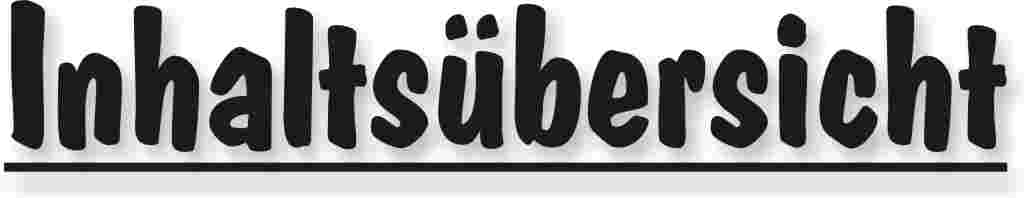 Halten Sie die Strg-Taste gedrückt und klicken in der Übersicht auf die gewünschte Seitenzahl, danach gelangen Sie direkt zur entsprechende Stelle im word-Dokument.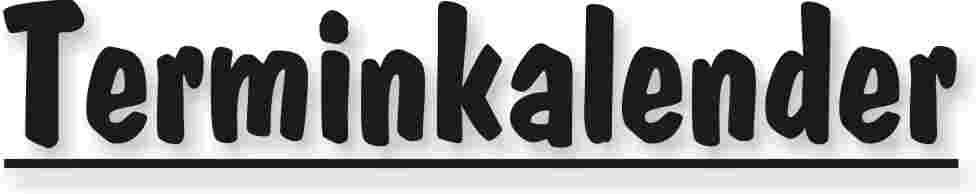 Der komplette Terminkalender kann auf der PfHV-Homepage eingesehen werden:http://www.pfhv.de/index.php/service/terminkalender 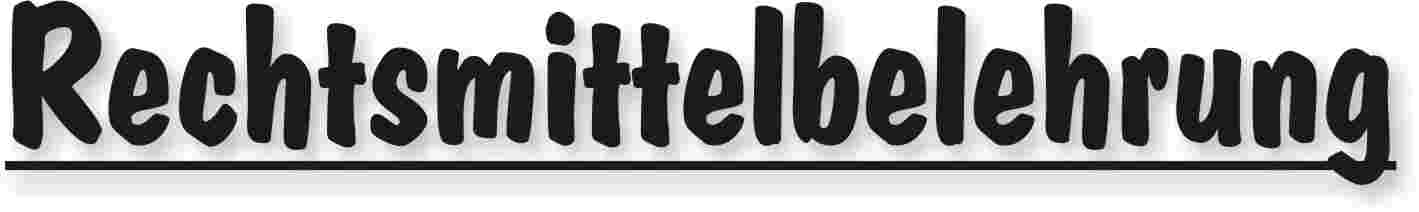 Gegen alle Sportinstanzenbescheide ist innerhalb von 14 Tagen nach Zustellung gebührenfreier doch kostenpflichtiger Einspruch zum Vorsitzenden des VSG möglich [maßgebend ist nach § 42 RO grundsätzlich das Datum des Poststempels. Der Zugang gilt am dritten Tag nach der Aufgabe als erfolgt: bei Veröffentlichung im MB gilt er mit dem dritten Tage nach der Veröffentlichung als bewirkt].Gegen Urteile des VSG ist innerhalb von 14 Tagen nach Zustellung [maßg. siehe 1.] Berufung zum VG-Vorsitzenden möglich.Gegen Urteile des Verbandsgerichtes ist innerhalb von 14 Tagen nach Zustellung [maßg.s.1.] Revision zum Vorsitzenden des DHB-Bundesgerichtes, Herrn Dr. Hans-Jörg Korte, Eickhorstweg 43, 32427 Minden möglich. Innerhalb dieser Frist sind darüber hinaus die Einzahlung der Revisionsgebühr in Höhe von EUR 500,00 und eines Auslagenvorschusses in Höhe von EUR 400,00 beim DHB nachzuweisen. Auf die weiteren Formvorschriften aus § 37 RO DHB wird ausdrücklich hingewiesen.Für alle Einsprüche, Berufungen und Revisionen gilt....Die entsprechenden Schriften sind von einem Vorstandsmitglied und dem Abteilungsleiter zu unterzeichnen. Name und Funktion des jeweiligen Unterzeichnenden müssen in Druckschrift vermerkt sein. Sie müssen einen Antrag enthalten, der eine durchführbare Entscheidung ermöglicht. Der Nachweis über die Einzahlung von Gebühr und Auslagenvorschuss ist beizufügen. Die §§ 37 ff. RO sind zu beachten.Einsprüche gegen Entscheidungen der Sportinstanzen  -  EUR 0,00 Rechtsbehelfe zum PfHV-VSG  -  EUR 30,00Berufung zum PfHV-VG  -  EUR 50,00Revision zum BG DHB:     EUR 500,00 und EUR 400,00 Auslagenvorschuss = EUR 900,00 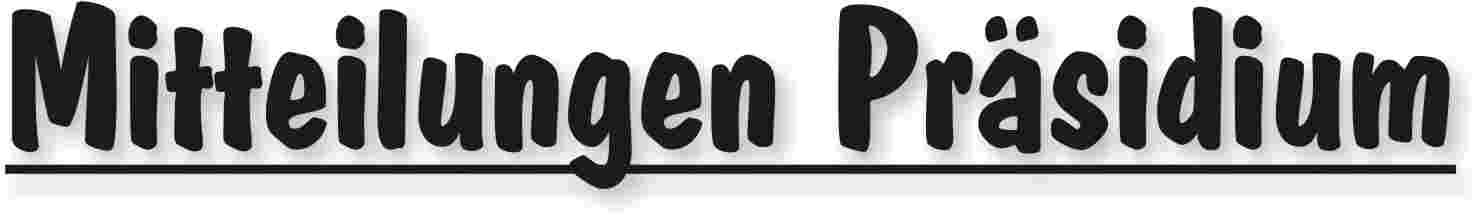 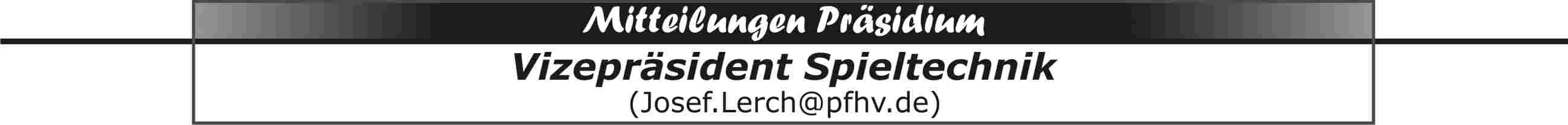 Zeitnehmer/Sekretär-Schulungen ESB und SBOVereine die daran interessiert sind solche Schulungen in ihren Räumen durchführen zu lassen, können sich bei mir melden. Schulungen Zeitnehmer/Sekretär, elektronischer Spielbericht ESB + SBO Die ausrichtenden Vereine sind verpflichtet eine Leinwand, einen Beamer und eine ausreichende Stromversorgung zur Verfügung zu stellen.Die Teilnehmer sind online über Phönix anzumelden und verpflichtet einen vollständig ausgefüllten Z/S-Personalbogen und einen Laptop (mit installiertem ESB-Programm) mitzubringen. Für SBO-Schulungen wäre es von Vorteil, wenn eine ständige, stabile Internetverbindung vorhanden wäre.Ein Laptop kann von maximal zwei Personen genutzt werden.Fr 10.8.2018, 19:00 Uhr, Referentin Jeannette Hilzendegen, Z/S+ESBSporthalle Dansenberg, Am Handballplatz 1, 67661 KaiserslauternDi 14.8.2018, 19:00 Uhr, Referenten Claudia/Joachim Metz, Z/S+SBOVereinsraum SV Bornheim, Hauptstraße 19, 76879 BornheimDi 14.8.2018, 19:30 Uhr, Referent Frank Koob, Z/S+ESBVereinsheim TV Dudenhofen, Albrecht-Dürer-Straße 10, 67373 DudenhofenMi 15.8.2018, 19:00 Uhr, Referentin Jeannette Hilzendegen, Z/S+ESBSportheim TuS Göllheim, Jahnstraße 4, 67307 GöllheimMi 15.8.2018, 19:30 Uhr, Referent Frank Koob, Z/S+ESBVereinsheim TV Dudenhofen, Albrecht-Dürer-Straße 10, 67373 DudenhofenDo 16.8.2018, 19:00 Uhr, Referent Ewald Brenner, Z/S+ESBVereinsheim TV Dudenhofen, Albrecht-Dürer-Straße 10, 67373 DudenhofenFr 17.8.2018, 19:00 Uhr, Referent Ewald Brenner, Z/S+ESBVereinsheim TV Dudenhofen, Albrecht-Dürer-Straße 10, 67373 DudenhofenMi 22.8.2018, 19:00 Uhr, Referent Pascal Schnurr, Z/S+ESBTSG-Sportzentrum, Eschenbachstraße 85, 67063 LudwigshafenMi 22.8.2018, 19:00 Uhr, Referentin Jeannette Hilzendegen, Z/S+ESBJugendraum Turnhalle TSV Wernersberg, Schulstraße 5, 76857 WernersbergFr 24.8.2018, 19:00 Uhr, Referentin Jeannette Hilzendegen, Z/S+ESBSporthalle Dansenberg, Am Handballplatz 1, 67661 KaiserslauternMi 29.8.2018, 19:00 Uhr, Referent Frank Koob, Z/S+ESBSportzentrum TV Ruchheim, Fußgönheimer Straße 125-129, 67071 Ludwigshafen|Josef Lerch|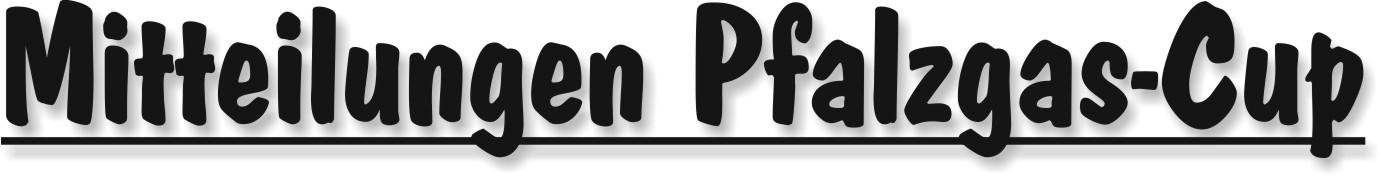 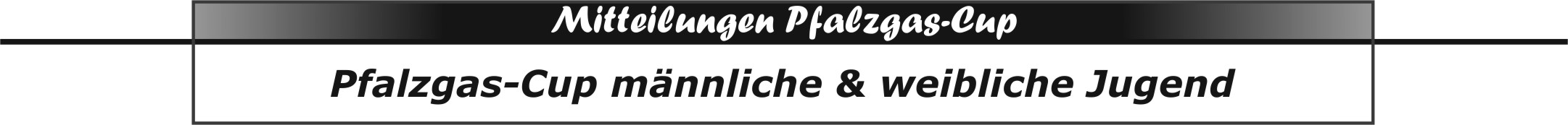 Vorrunde PGCAusrichter / Spielorte 	Ausrichter				   Spielort		   Sporthalle
wB1	SV Bornheim			   Bornheim	   Bornheim  (020)
wB2	JSG /Mundenheim/Rheinghm   Ludwigshafen	   Loschkyhalle Niederfeld (122)wB3	wSG Assen/Dannst/Hochd	   Dannstadt	   Kurpfalzhalle (031)mB1	HSG Eckbachtal			   Freinsheim	   Freinsheim (055)mB2	HSG Landau/Land		   Landau		   Sporthalle Ost (106)mB3	HSG Mutterstadt/Ruchheim	   Mutterstadt	   TSG Halle (134)wC1	TV Kirrweiler			   Kirrweiler	   Reblandhalle (099)wC2	wSG Assen/Dannst/Hochd	   Dannstadt	   Kurpfalzhalle (031)wC3	JSG /Mundenheim/Rheinghm   Ludwigshafen	   Loschkyhalle Niederfeld (122)mC1	SKG Grethen			   Bad Dürkheim	   Orff-Realschule (014)mC2	TV Edigheim			   Ludwigshafen	   Schulzentrum (113)mC3	HSG Landau/Land		   Landau		   Sporthalle Ost (106)mC4	HSG Mutterstadt/Ruchheim	   Mutterstadt	   TSG Halle (134)- Verlinkung - Benutzername - PasswortEs wird daran erinnert, dass die Spielpaarungen des PGC’s im SIS angelegt sind und mit den aktuellen Teamkadern, sofern sie bereits angelegt sind, verlinkt/verknüpft werden müssen. 
Den Ausrichtern werden in den nächsten Tagen sowohl Benutzername, als auch das Passwort mitgeteilt, damit sie die Spielpaarungen an den Spieltagen hochladen können.
|Rolf Starker|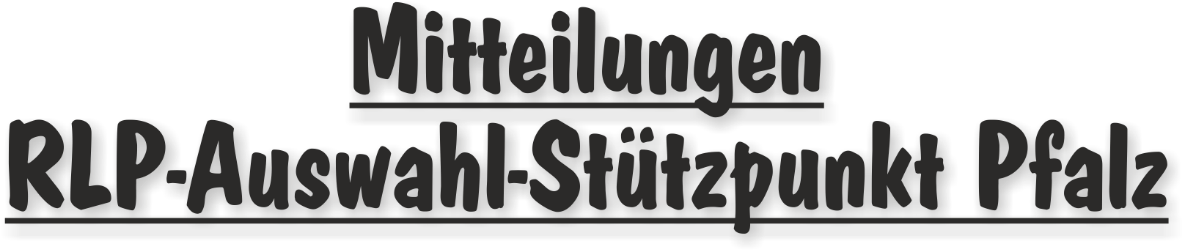 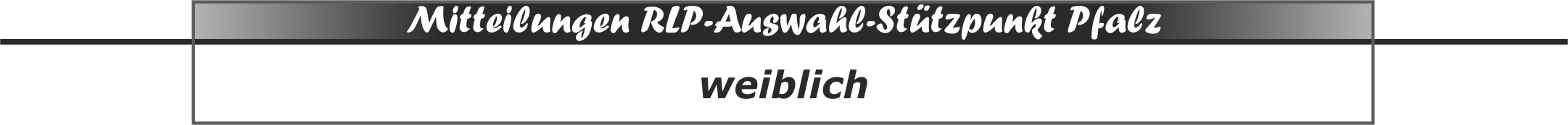 Information für den Torwartstützpunkt:Nachdem die Ferien seit dem 06.08. beendet sind, möchte ich über die Neuorganisation des Torwartstützpunktes informieren:Durch die Umstrukturierung möchten wir noch individueller mit den Torhüterinnen trainieren und gezielter an Stärken und Schwächen arbeiten.  Zusammen mit Michael Braun werden wir den Torwartstützpunkt wie folgt organisieren: Gruppe 1 - 	2008-2006	in der Zeit von 17.30 Uhr bis 19.00 Uhr Gruppe 2 - 	2005-2003 in der Zeit von 18.30 Uhr bis 20.30 Uhr Die Neuregelung wird ab sofort umgesetzt. Das Training findet immer in Hassloch statt. Termine 1. Halbjahr 2018: Freitag, 24. AugustFreitag, 07. SeptemberFreitag, 21. SeptemberFreitag, 19. OktoberFreitag, 02. NovemberFreitag, 16. NovemberFreitag, 30. NovemberFreitag, 14. Dezember Information Individualstützpunkt:Ab Freitag den 10.08.2018 wird auch wieder das Individualtraining für den Jahrgang w 2004 und die RLP Spielerinnen w 03 durchgeführt. Das Training wird in der Zeit von 17.30 Uhr bis 19.30 Uhr in Hassloch durchgeführt. Die Torhüterinnen der Jahrgänge nehmen am 10.08.2018 an diesem Training auch teil. Termine: Freitag, 10. AugustFreitag, 24. AugustFreitag, 07. SeptemberFreitag, 21. SeptemberFreitag, 19. OktoberFreitag, 02. NovemberFreitag, 16. NovemberFreitag, 30. NovemberFreitag, 14. Dezember|Mirko Schwarz|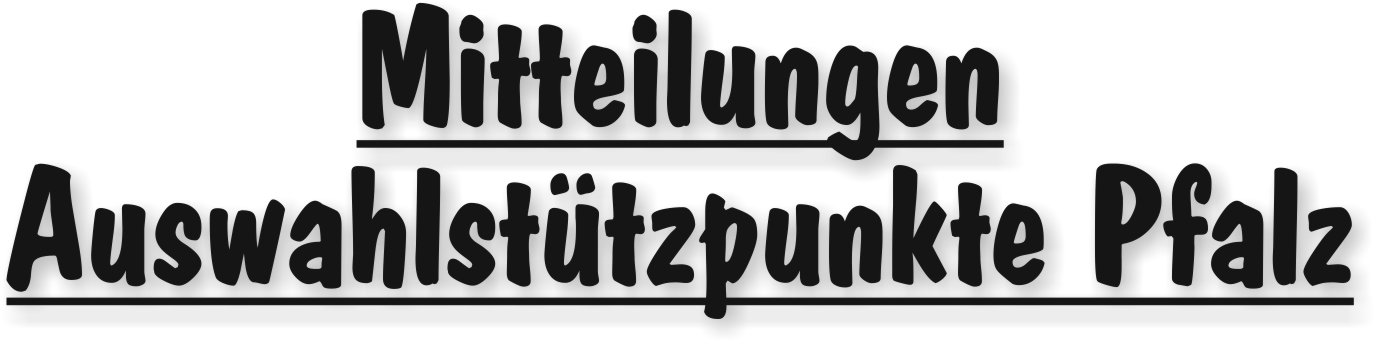 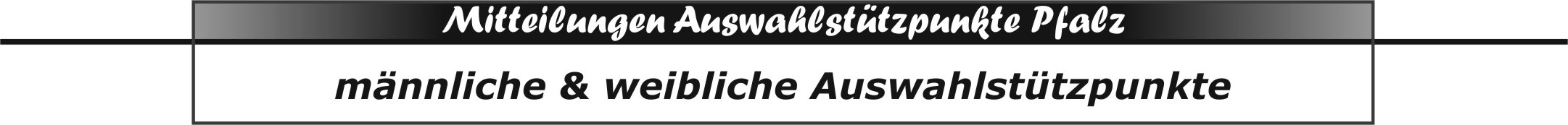 Liebe Vereine im PfHV!Es ist wieder so weit. Ihr seid gefragt!!!Die Stützpunkttermine für das 2. Halbjahr 2018 stehen ja schon eine Weile fest. Nun geht es wieder darum für alle Termine auch Hallen zu finden.Das Training findet weiterhin alle 14 Tage samstags in der Zeit von 09.00 Uhr – 13.00 Uhr statt. Die Hallen sollten in diesem Zeitrahmen komplett und ohne Einschränkung zur Verfügung stehen.Der weibliche Stützpunkt (zentral) ist mit der Pfalzhalle bereits komplett abgedeckt. Für die männlichen Stützpunkte (Süd und Nord) sind wir an fast allen Terminen noch auf geeignete Hallen und somit Eure Hilfe angewiesen.Ich bitte Euch somit, schaut in Eure Hallenpläne und meldet Euch bei uns, falls Ihr uns eine Halle für die Förderung unseres Handballnachwuchses zur Verfügung stellen könnt!!!Für folgende Termine werden unsererseits für die Stützpunkte männlich Nord und Süd Hallenkapazitäten benötigt:Falls Ihr an einem Termin eine Halle zur Verfügung stellen könnt, meldet Euch bitte bei mir (lea.gaertner@pfhv.de) und teilt mir Datum und Halle mit!Vielen Dank für Eure Mithilfe und Euer Engagement! Denkt immer dran, nur wer sich einbringt und uns unterstützt bringt unsere Talente weiter! |Lea Gärtner|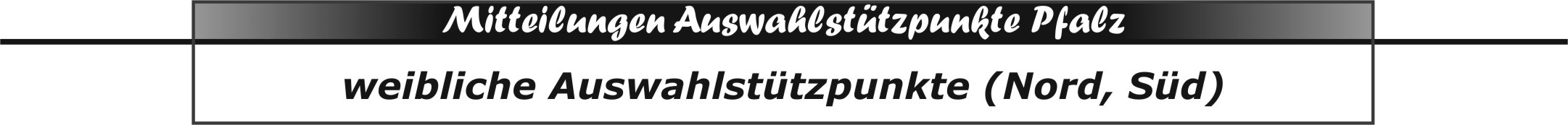 Liebe Vereine und Trainer!Es ist wieder so weit. Ihr seid gefragt! Die Meldung Eurer weiblichen Talente des Jahrgangs 2006 steht vor der Tür.Ihr habt Talente dieses Jahrgangs in Euren Reihen? Dann ist das Eure Chance, diese für die Talentförderung des PfHVs zu melden!Der weibliche Stützpunkt sucht talentierte Spieler des Jahrgangs 2008. Aus diesem Grund findet am Samstag, den 18.08.2018  von 9 Uhr bis ca. 15 Uhr eine Eingangssichtung statt.Diese Eingangssichtung wird in der Pfalzhalle in Haßloch vonstattengehen.Falls Euch Mädels in eurem Verein einfallen, welche 2008 geboren sind und die Interesse haben, in die Talentförderung des PfHVs zu kommen, dann meldet diese ab sofort bis spätestens 4.08.2018 bei mir (lea.gaertner@pfhv.de) an. Bitte gebt in Eurer E-Mail (am besten als Excel-Datei im Anhang) Nachname, Vorname, Geburtsdatum, Verein und E-Mail Adresse, Position (falls möglich) plus Anmerkungen (Linkshänder o. ä.) an. Ich bitte auch alle Vereine, die mir bereits eine Mail geschrieben haben, dies noch einmal zu tun!Die Talentförderung (sprich das Stützpunkttraining) findet in der Regel 14-tägig samstags für den jungen Jahrgang von 09.00 – 11.00 Uhr statt.Wir freuen uns auf Eure Talente!Nähere Informationen entnehmt ihr bitte (nach Meldeschluss) dem Mitteilungsblatt und/oder der Homepage.|Lea Gärtner|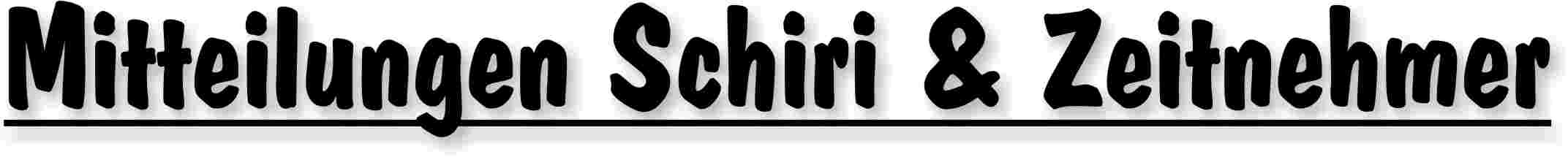 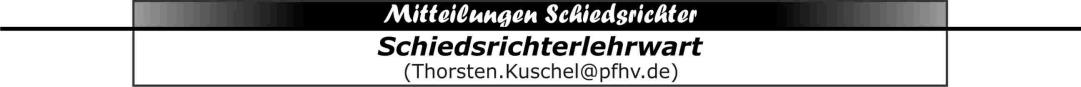 Young Referee AusbildungDie neue Saison wirft ihre Schatten bereits voraus. Auch in der kommenden Spielzeit werden wieder einige Spiele mit Schiedsrichtern zu besetzen sein. Warum hier nicht junge motivierte Jugendspieler einsetzen?Deshalb findet im August eine neue Young Referee Ausbildung statt.Datum: Donnerstag, der 23.08.18Uhrzeit: 17:30 – 20:30 UhrOrt: Pfalzhalle HaßlochMitzubringen sind: Sportkleidung und SchreibzeugKosten: ca. 15€ für alle Materialien (Pfeife, Karten, etc.)Anmeldungen sind wie gewöhnlich über Phoenix II zu tätigen.Über reges Interesse würden wir uns freuen.|Gideon Metzger|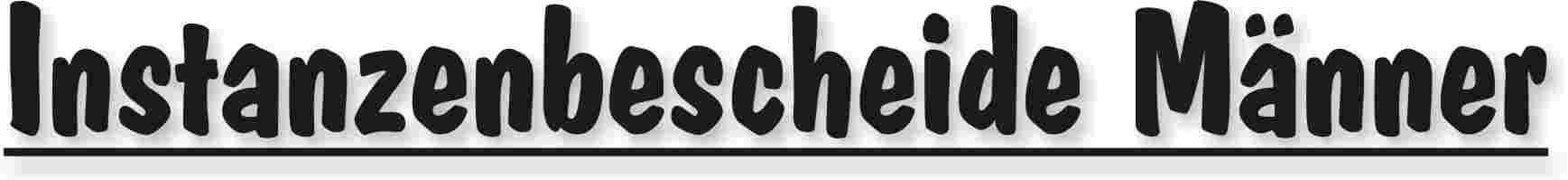 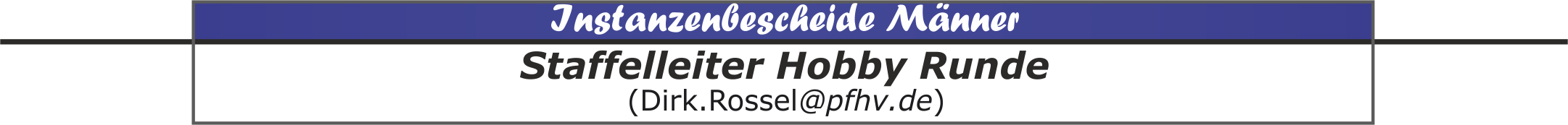 |Dirk Rossel|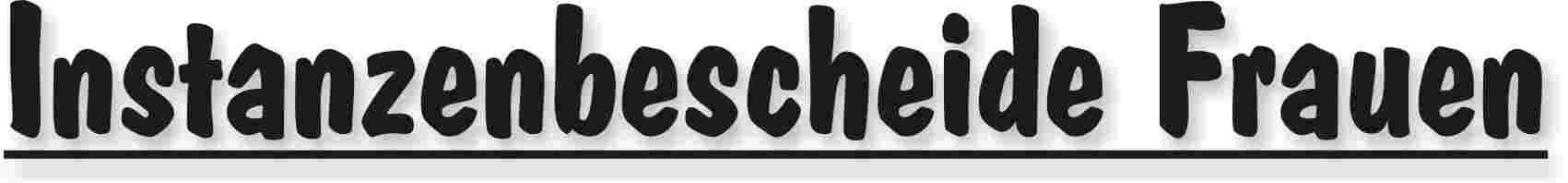 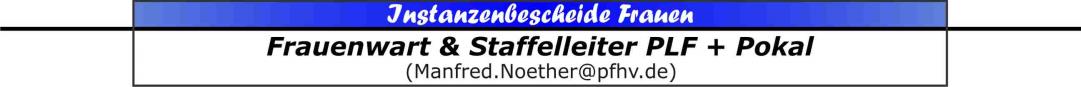 |Manfred Nöther|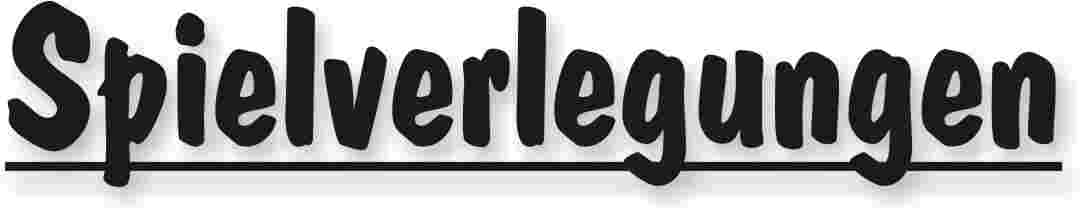 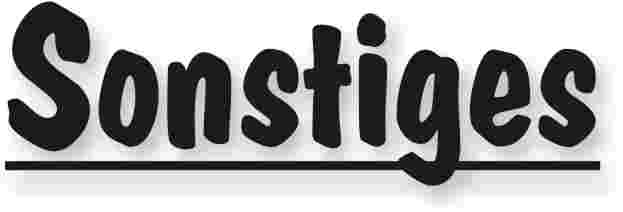 Fahrt zur Männer Handball-WM 2019 nach Hamburg und nach Herning vom 24. Januar 2019 – 28. Januar 2019Wir fahren mit 40 Personen im Januar 2019 zur obigen Veranstaltung.Der Ablauf sieht folgendermaßen aus:Abfahrt am Donnerstag mit dem Bus nach HamburgFreitag sehen wir die 2 Halbfinale in Hamburg.Am Samstag Weiterfahrt nach Herning in Dänemark.Dort sehen wir am Sonntag das Spiel um 3+4 und dasEndspiel.Rückreise nach Deutschland am Montag.Die Kosten für Karten, Hotels und den Bus belaufen sich insgesamt auf 600,-- bis 700,-- Euro.Es sind nur noch 2 Plätze frei!!!!!!!!!Weitere Informationen unter 06232/9801040.|Klaus Bethäuser|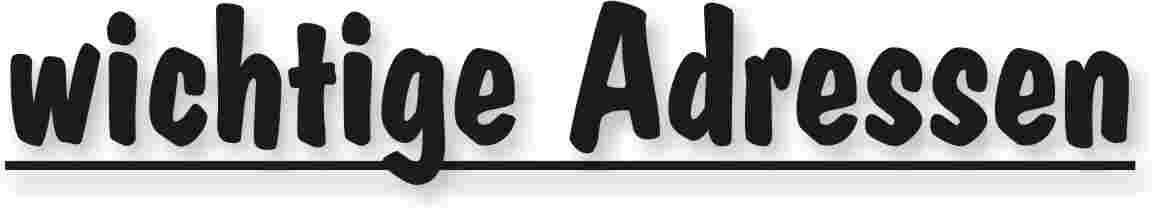 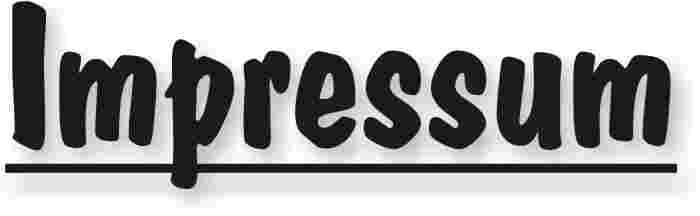 Veröffentlichung: Das Mitteilungsblatt (MB) des PfHV erscheint i.d.R. wöchentlich als online-Ausgabe. Die rechtsverbindliche Form ist das online-MB! Die gegen Aufpreis ggf. zusätzlich bestellten Print-MB sind ausschließlich ein Service. Folglich ist das Datum der online-Veröffentlichung (siehe Kopfzeile) ausschlaggebend. Das online-MB wird permanent als Download auf www.pfhv.de angeboten und satzungemäß zusätzlich versendet. Hierfür wird weiterhin der bekannte Newsletter verwendet. Achtung: Ob oder welche Adressen im Newslettersystem eingetragen werden, sprich wer das MB per Newsletter erhält, bestimmt eigenverantwortlich jeder Verein. Jeder Verein kann permanent beliebig viele E-Mail-Adressen eintragen und jederzeit wieder löschen. Den Newsletter finden Sie unter dem Direktlink: www.Newsletter.pfhv.de Verantwortung: Verantwortlich für die Zusammenstellung sind die Öffentlichkeitsbeauftragten des PfHV (Britta Scheydt  & Martin Thomas), für den Inhalt der jeweilige Unterzeichner / Autor. Kosten / Abonnement / Kündigung:Mitglieder sind (§ 6 Abs. 2 der Satzung) verpflichtet, das amtliche Mitteilungsblatt (MB) digital zu beziehen, also nicht mehr auf dem Postweg. Der Jahresbezugspreis für die online-Version beträgt pro Verein pauschal 50,00 € ohne MWSt.; es können beliebig viele Empfänger des digitalen MB ins Newslettersystem (www.Newsletter.pfhv.de) eingetragen werden. Die zusätzlich zum online-MB gegen Aufpreis bestellten Print-Exemplare können bis 15.05. zum 30.06. bzw. bis 15.11. zum 31.12. gekündigt werden. Redaktionsschluss / Meldestelle:Redaktionsschluss ist für E-Mails an die Öffentlichkeitsbeauftragten mittwochs um 17 Uhr, für Faxe/Anrufe/… an die Geschäftsstelle mittwochs um 9 Uhr. Die Öffentlichkeitsbeauftragten können nur Infos per E-Mail und in der Formatvorlage für das MB bearbeiten. Faxe/Anrufe/… bitte an die Geschäftsstelle. Bei Fragen: MBpfhv.de  oder  Geschaeftsstellepfhv.de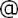 Haftungsausschluss:Bei Nichterscheinen infolge höherer Gewalt entfällt die Lieferpflicht und ein Anspruch auf Rückerstattung des Bezugspreises besteht nicht. 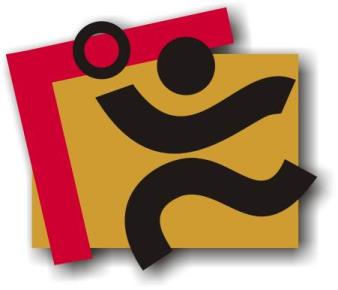 TerminkalenderSeite 3RechtsmittelbelehrungSeite 4Mitteilungen / Infos:Mitteilungen / Infos:Mitteilungen / Infos:Mitteilungen Präsidium Seite 5Mitteilungen Geschäftsstelle, Öffentlichkeitsbeauftragte-Mitteilungen Verwaltungssystem Phoenix II-Mitteilungen Passstelle-Mitteilungen allgemein -Mitteilungen Verbands- und Pfalzpokal -Mitteilungen Männer -Mitteilungen Frauen-Mitteilungen Pfalzgas-CupSeite 7Mitteilungen männliche Jugend & Spielfeste-Mitteilungen weibliche Jugend-Mitteilungen Talentförderung Rheinland-Pfalz-Auswahl-Mitteilungen Talentförderung Pfalz-Auswahl-Mitteilungen Talentförderung Auswahlstützpunkte PfalzSeite 10Mitteilungen Jugendsprecher-Mitteilungen Schiedsrichter & Zeitnehmer/SekretärSeite 13Mitteilungen Spieltechnik-Urteile:Urteile:Urteile:VG- & VSG-Urteile-Instanzenbescheide: fehlende Spielausweise-Instanzenbescheide: Männer Seite 14Instanzenbescheide: FrauenSeite 15Instanzenbescheide: männliche Jugend & Spielfeste-Instanzenbescheide: weibliche Jugend-Instanzenbescheide: Schiedsrichter-Spielverlegungen Seite 16SonstigesSeite 17wichtige AdressenSeite 18ImpressumSeite 19TagDatumvonbisVeranstaltung (Pfälzer Handball-Verband)Sa11.08.189:0013:00PfHV-Auswahlstützpunkte männlich und weiblich (div. Orte, siehe Homepage)Mo13.08.1817:3020:30Auswahl (zentral): w2005 Training in Haßloch (LLZ Haßloch)Mi15.08.1817:3020:30Auswahl (zentral): m2004 Training in Haßloch (LLZ Haßloch)Fr17.08.1817:3019:30RLP-Stützpunkt männlich 03 (LLZ Haßloch)Fr17.08.1819:0020:30RLP-Stützpunkt männlich 02 (LLZ Haßloch)Fr17.08.1818:3022:00 Schiedsrichter-Saison-Lehrgang in EdigheimSa18.08.1810:0013:30 Schiedsrichter-Saison-Lehrgang in EdigheimSa18.08.18Vorrunde Pfalzgas-Cup 2018 B-JugendSo19.08.18Vorrunde Pfalzgas-Cup 2018 C-JugendMo20.08.1817:3020:30Auswahl (zentral): w2006 Training in Haßloch (LLZ Haßloch)Mi22.08.1817:3020:30Auswahl (zentral): m2005 Training in Haßloch (LLZ Haßloch)Fr24.08.1815:00Klausurtagung des Präsidiums (und Samstag 25.08.18)Sa25.08.189:0013:00PfHV-Auswahlstützpunkte männlich und weiblich (div. Orte, siehe Homepage)Mo27.08.1817:3020:30Auswahl (zentral): w2005 Training in Haßloch (LLZ Haßloch)Mi29.08.1817:3020:30Auswahl (zentral): m2004 Training in Haßloch (LLZ Haßloch)Fr31.08.1817:3019:30RLP-Stützpunkt männlich 03 (LLZ Haßloch)Fr31.08.1819:0020:30RLP-Stützpunkt männlich 02 (LLZ Haßloch)Mo03.09.1817:3020:30Auswahl (zentral): w2006 Training in Haßloch (LLZ Haßloch)Mi05.09.1817:3020:30Auswahl (zentral): m2005 Training in Haßloch (LLZ Haßloch)Sa08.09.189:0013:00PfHV-Auswahlstützpunkte männlich und weiblich (div. Orte, siehe Homepage)Sa08.09.1810:0017:00Landesjugendsportfest in KandelMo10.09.1817:3020:30Auswahl (zentral): w2005 Training in Haßloch (LLZ Haßloch)Mi12.09.1817:3020:30Auswahl (zentral): m2004 Training in Haßloch (LLZ Haßloch)Fr14.09.1817:3019:30RLP-Stützpunkt männlich 03 (LLZ Haßloch)Fr14.09.1819:0020:30RLP-Stützpunkt männlich 02 (LLZ Haßloch)Mo17.09.1817:3020:30Auswahl (zentral): w2006 Training in Haßloch (LLZ Haßloch)Mi19.09.1817:3020:30Auswahl (zentral): m2005 Training in Haßloch (LLZ Haßloch)Sa22.09.189:0013:00PfHV-Auswahlstützpunkte männlich und weiblich (div. Orte, siehe Homepage)Mo24.09.1817:3020:30Auswahl (zentral): w2005 Training in Haßloch (LLZ Haßloch)Mi26.09.1817:3019:30RLP-Stützpunkt männlich 03 (LLZ Haßloch)Fr28.09.1819:0020:30RLP-Stützpunkt männlich 02 (LLZ Haßloch)Fr28.09.1817:3020:30RLP-Stützpunkt männlich 02 und 03 (LLZ Haßloch)Mi03.10.18Feiertag in RLP: Tag der Deutschen EinheitGeldstrafen, Gebühren, Unkosten aus diesem MBGeldstrafen, Gebühren und Unkosten aus Bescheiden/Urteilen aus diesem MB werden im Nachhinein vierteljährlich mit Rechnung angefordert. Aufgrund dieser MB-Veröffentlichung bitte -KEINE- Zahlung leisten!TerminSTP männlich SüdSTP männlich NordSTP weiblich zentralSamstag,11.08.18Bienwaldhalle WörthSporthalle HochdorfPfalzhalle HaßlochSamstag, 25.08.18TV KirrweilerPfalzhalle HaßlochSamstag, 08.09.18TV KirrweilerSchulzentrum Mundenheim oTPfalzhalle HaßlochSamstag, 22.09.18TV KirrweilerSchulzentrum Mundenheim oTPfalzhalle HaßlochSamstag, 20.10.18TSR Halle RodalbenPfalzhalle HaßlochSamstag, 03.11.18Bienwaldhalle WörthPfalzhalle HaßlochSamstag, 17.11.18Bienwaldhalle WörthWaldsee Pfalzhalle HaßlochSamstag, 01.12.18TSR Halle RodalbenPfalzhalle HaßlochSamstag, 15.12.18Bienwaldhalle WörthSporthalle HochdorfPfalzhalle HaßlochGeldstrafen, Gebühren und Unkosten aus Bescheiden/Urteilen aus diesem MB werden im Nachhinein vierteljährlich mit Rechnung angefordert. Aufgrund dieser MB-Veröffentlichung bitte -KEINE- Zahlung leisten!Nr.520/01-18betroffenTV HagenbachTV HagenbachTV HagenbachSp-Nr.M-SpielSp-DatumLigaHobbyrunde MännerHobbyrunde MännerHobbyrunde MännerGrundZurückziehen gemeldeter Mannschaften vor RundenbeginnZurückziehen gemeldeter Mannschaften vor RundenbeginnZurückziehen gemeldeter Mannschaften vor RundenbeginnZurückziehen gemeldeter Mannschaften vor RundenbeginnZurückziehen gemeldeter Mannschaften vor Rundenbeginn§§RO 25.1.14BeweisMail vom 01.08.2018Mail vom 01.08.2018Mail vom 01.08.2018Sperrelängstens:Geldstrafe   100 €Bemer-kung:Gebühr     10 €Bemer-kung:Summe110 €Bemer-kung:HaftenderTV HagenbachTV HagenbachTV HagenbachTV HagenbachTV HagenbachGeldstrafen, Gebühren und Unkosten aus Bescheiden/Urteilen aus diesem MB werden im Nachhinein vierteljährlich mit Rechnung angefordert. Aufgrund dieser MB-Veröffentlichung bitte -KEINE- Zahlung leisten!Nr.201-07/18betroffenTSG FriesenheimTSG FriesenheimTSG FriesenheimSp-Nr.028F-SpielTSG Haßloch vs.TSG FriesenheimTSG Haßloch vs.TSG FriesenheimTSG Haßloch vs.TSG FriesenheimSp-Datum04.08.18LigaGrundEinsatz nicht Spielberechtigter Spielerin Roland Yvonne 13.06.86           Einsatz nicht Spielberechtigter Spielerin Roland Yvonne 13.06.86           Einsatz nicht Spielberechtigter Spielerin Roland Yvonne 13.06.86           Einsatz nicht Spielberechtigter Spielerin Roland Yvonne 13.06.86           Einsatz nicht Spielberechtigter Spielerin Roland Yvonne 13.06.86           §§RO §20BeweisSpielberichtSpielberichtSpielberichtSperre2 Meisterschaftsspiele2 Meisterschaftsspiele2 Meisterschaftsspielelängstens:GeldstrafeBemer-kung:Gebühr10 €Bemer-kung:Summe10 €Bemer-kung:HaftenderTSG FriesenheimTSG FriesenheimTSG FriesenheimTSG FriesenheimTSG FriesenheimAlters-klasseStaffelSpiel-Nr.neu
Datumneu
Uhrzeitneu
HalleHeimGastGebühr für VereinGebühr
(A,B,...)FPokal00000215.08.1819:302020SV BornheimHSG Landau/LandHSG Landau/LandAFriedhelm Jakob(Präsident)Adolf Eiswirth(stellv. Präsident + Vizepräsident Finanzen)Siegmundweg 5, 67069 LudwigshafenE-Mail: Friedhelm.Jakobpfhv.deTel.: 0621 - 68585354Mobil: 0173 - 6075029Fax: 0621 - 68554107Schraudolphstr. 13, 67354 Römerberg E-Mail: Adolf.Eiswirthpfhv.deTel.:  06232 - 84945Fax:  06232 - 7359808Josef Lerch(Vizepräsident Spieltechnik)Manfred Köllermeyer(Vizepräsident Recht)Theodor-Heuss-Str. 17,  76877 Offenbach E-Mail: Josef.Lerchpfhv.deTel.:  06348 - 7100Mobil: 0170 - 7526586Fax:  06348 - 7846Mozartstr. 15, 66976 RodalbenE-Mail: Manfred.Koellermeyer@pfhv.deTel.: 06331-10286Mobil: 0176-55044051Fax: 06331-75544Christl Laubersheimer(Vizepräsidentin Jugend)N.N.(Vizepräsident Organisation)Im Kirchfeld 11, 67435 NeustadtE-Mail: Christl.Laubersheimerpfhv.deTel:  06327 - 9769877Fax: 06327 - 9769878Ulf Meyhöfer(Vizepräsident Lehrwesen)Marcus Altmann(Schiedsrichterwart)St. Remig Platz 4, 76889 KapsweyerE-Mail: Ulf.Meyhoeferpfhv.deMobil: 0173 - 2372414Carl-Bosch-Str. 98,  67063 Ludwigshafen E-Mail: Marcus.Altmannpfhv.deMobil: 0173 - 2735857Norbert Diemer(Männerwart)Manfred Nöther(Frauenwart)Hinterstr. 92, 67245 LambsheimE-Mail: Norbert.Diemerpfhv.deTel:  06233 - 53131 Mobil: 0177 - 2360619Fax: 06233- 3534183 Im Vogelsang 75, 76829 LandauE-Mail: Manfred.Noetherpfhv.deTel.:  06341 - 83690Rolf Starker(Verbandsjugendwart männlich)Martina Benz(Verbandsjugendwartin weiblich)Kettelerstr. 7, 67165 WaldseeE-Mail: Rolf.Starkerpfhv.deTel:  06236 - 415318Mobil: 01525-3807070Birnbaumweg 1, 76756 BellheimE-Mail: Martina.Benzpfhv.deMobil: 0177-3312712Sandra Hagedorn(Geschäftsstelle)Ewald Brenner(Passstelle)Pfälzer Handball-VerbandAm Pfalzplatz 11, 67454 HaßlochE-Mail: Geschaeftsstellepfhv.deTel.: 06324 - 981068Fax: 06324 - 82291Weinbietstr. 9, 67259 HeuchelheimE-Mail: Ewald.Brennerpfhv.deTel.: 06238 - 929219Mobil: 0171 - 4753334Fax: 06238 - 4529